`BOOKING FORM 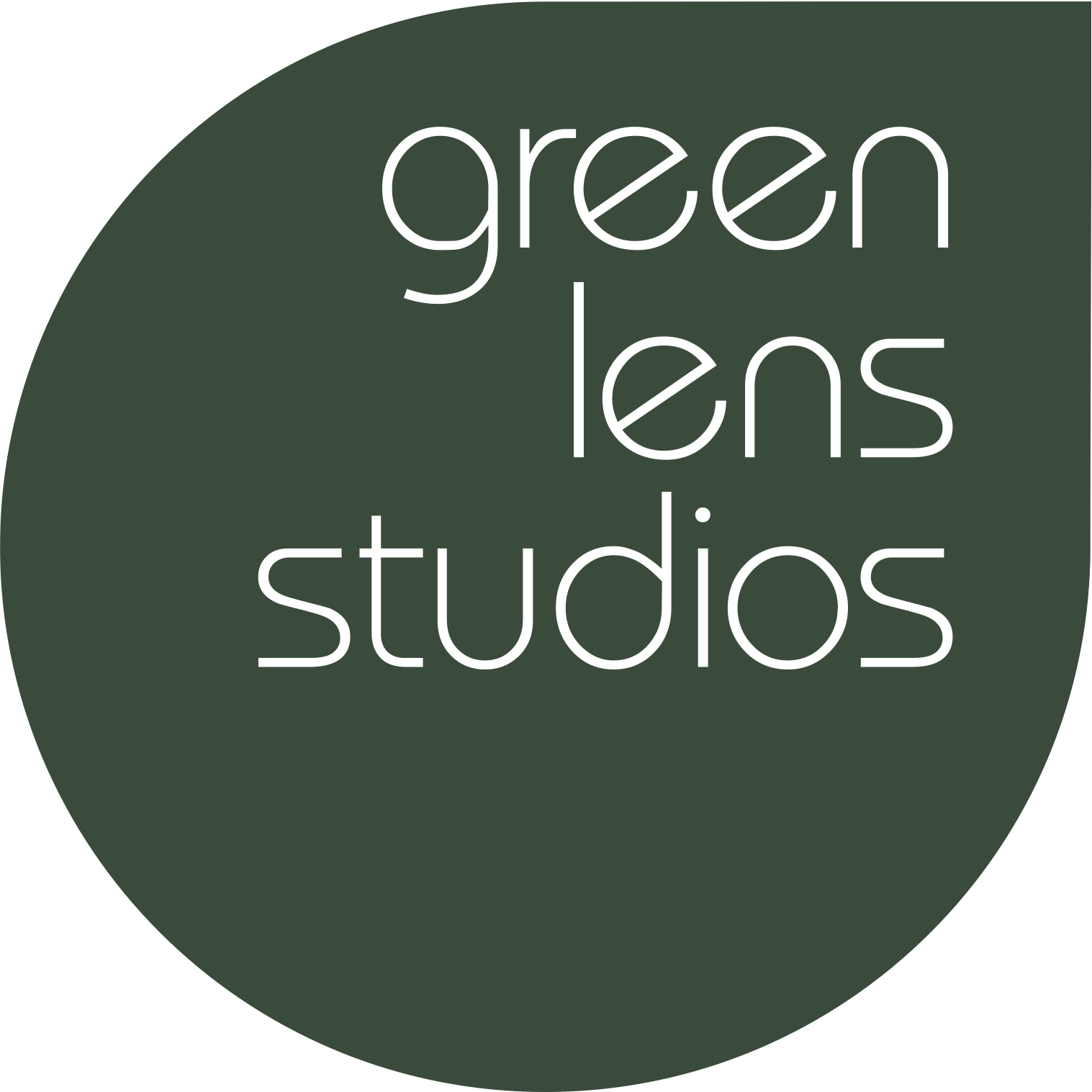 Contact Name:         xx Address:                 xxContact Number:     Tel xx, mobile xxEmail Address:         xxDate(s) of Booking:     xxth xx 20xx;  10am-6pmHire cost: 	        £200 – 15% discount for charityEquipment hire:           colour gels, continuous lightingBackdrop paper:          n/aTo pay:                 £170 (50% pre-payment by February 9; 50% - by February 17)By accepting this you also accept Green Lens Studios Terms and Conditions*. Signature:     .............................................................................. Print Name:  ............................................................................. Date:         .............................................................................To complete the booking please make the 50% pre-payment using the details provided. NB Please use the reference quote provided when making a payment. Beneficiary: Green Lens StudiosBank: account: 21447268Sort Code: 30-94-21Reference: GLS_16xx* Green Lens Studios Terms and ConditionsDeposit is non-refundableThe session time include set up and tear-down activitiesPlease do not arrive more than 15 minutes before your session startsIf you are overrun the agreed session times a charge of £30/hr will be applied Any damages will be charged at cost and are payable immediatelyIf you are shooting moving image, you must notify us in advancePlease note: Green Lens Studios cannot be held liable or responsible for any event outside of its control that may affect your studio session – such as power cut, flooding, storm damage